SETDAB Bulletins Issued 1st October 2021 to 11th October 2021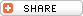 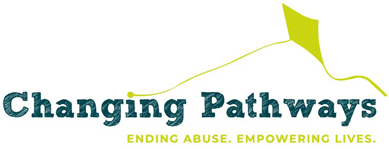 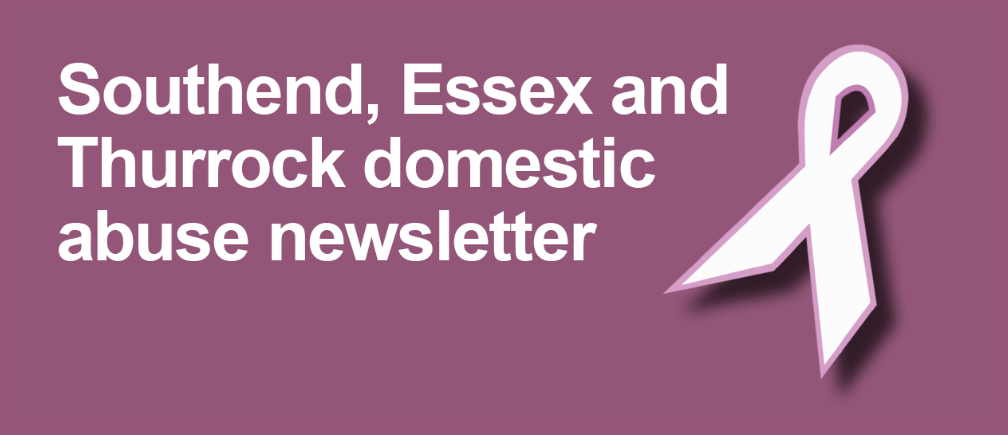 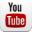 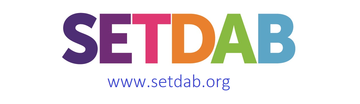 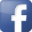 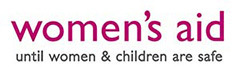 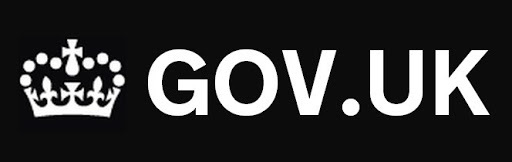 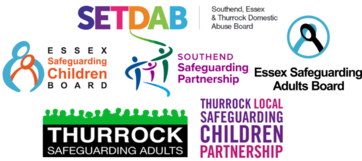 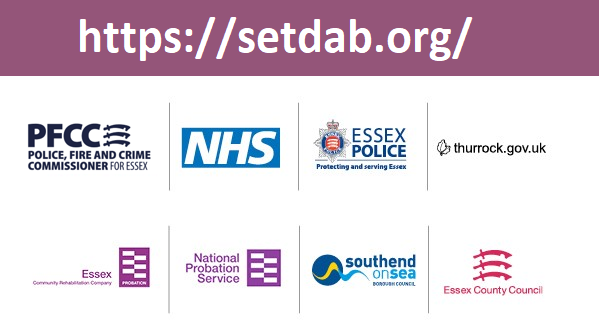 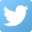 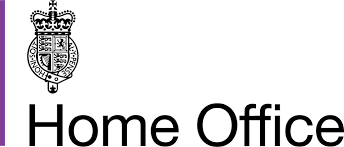 